Federazione Italiana Giuoco Calcio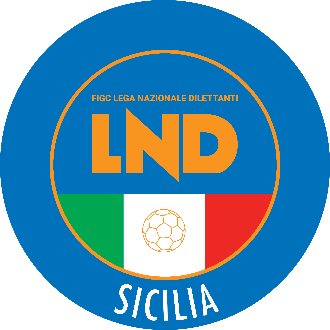 Lega Nazionale DilettantiCOMITATO REGIONALE SICILIAVia Orazio Siino s.n.c., 90010 FICARAZZI - PACENTRALINO: 091.680.84.02Indirizzo Internet: sicilia.lnd.ite-mail:sicilia.sgs@lnd.itStagione Sportiva 2022/2023Comunicato Ufficiale n° 388/sgs 145 Dell’11 aprile 20231.  COMUNICAZIONI DELLA F.I.G.C. COMUNICATO UFFICIALE N. 104/A – pubblicato il 18 gennaio 2023ABBREVIAZIONE DEI TERMINI PROCEDURALI DINANZI AGLI ORGANI DI GIUSTIZIASPORTIVA PER LE ULTIME 4 GIORNATE E GLI EVENTUALI SPAREGGI DEI CAMPIONATI REGIONALI, PROVINCIALI E DISTRETTUALI DI CALCIO A 11 E DI CALCIO A 5 – MASCHILI E FEMMINILI – DELLA LEGA NAZIONALE DILETTANTI E DEI CAMPIONATI REGIONALI, PROVINCIALI E DISTRETTUALI ALLIEVI E GIOVANISSIMI – (stagione sportiva 2022/2023)https://www.lnd.it/it/comunicati-e-circolari/comunicati-ufficiali/stagione-sportiva-2022-2023/10123-comunicato-ufficiale-n-205-abbreviazione-termini-g-s-ultime-4-giornate-eventuali-spareggi-campionati-regionali-per-la-s-s-2022-2023/fileCOMUNICATO UFFICIALE N. 105/A – pubblicato il 18 gennaio 2023ABBREVIAZIONE DEI TERMINI PROCEDURALI DINANZI AGLI ORGANI DI GIUSTIZIA SPORTIVA PER LE GARE DI PLAY OFF E PLAY OUT DEI CAMPIONATI REGIONALI, PROVINCIALI E DISTRETTUALI DI CALCIO A 11 E DI CALCIO A 5 – MASCHILI E FEMMINILI – DELLA LEGA NAZIONALE DILETTANTI E DEI CAMPIONATI REGIONALI, PROVINCIALI E DISTRETTUALI ALLIEVI E GIOVANISSIMI (stagione sportiva 2022/2023)https://www.lnd.it/it/comunicati-e-circolari/comunicati-ufficiali/stagione-sportiva-2022-2023/10124-comunicato-ufficiale-n-206-abbreviazione-termini-g-s-play-off-e-play-out-campionati-regionali-per-la-s-s-2022-2023/fileCOMUNICATO UFFICIALE N. 107/A – pubblicato il 18 gennaio 2023ABBREVIAZIONE DEI TERMINI PROCEDURALI DINANZI AGLI ORGANI DI GIUSTIZIASPORTIVA PER FASI FINALI DEI CAMPIONATI REGIONALI, PROVINCIALI E DISTRETTUALI ALLIEVI E GIOVANISSIMI DILETTANTI – (stagione sportiva 2022/2023)https://www.lnd.it/it/comunicati-e-circolari/comunicati-ufficiali/stagione-sportiva-2022-2023/10126-comunicato-ufficiale-n-208-abbreviazione-termini-g-s-fasi-finali-campionati-regionali-allievi-e-giovanissimi-dilettanti-per-la-s-s-2022-2023/file2.  COMUNICAZIONI DELLA L.N.D. COMUNICATO UFFICIALE 284 del 17 marzo 2023 Il Presidente della L.N.D., - vista la Circolare L.N.D. n. 19 del 2 Settembre 2022 con cui sono state emanate le disposizioni per la gestione dei contagi da Covid-19, nell’ambito del gruppo squadra, in relazione all’attività ufficiale 2022/2023; - tenuto conto che l’attività agonistica 2022/2023 organizzata nell’ambito della Lega Nazionale Dilettanti a livello nazionale e territoriale si avvia alla fase conclusiva della regular season, per poi proseguire con le fasi successive (a mero titolo esemplificativo e non esaustivo, playout, playoff, gare di spareggio, ecc…); - considerato che dette fasi prevedono, come di consueto, una calendarizzazione contingentata, al fine di garantire la programmazione ed organizzazione della stagione agonistica successiva; - tenuto conto che i contagi da Covid-19, a seguito della evoluzione positiva avuta negli ultimi mesi, non destano più le preoccupazioni degli anni precedenti; - ritenuto che, alla luce delle considerazioni esposte, le misure adottate con la suddetta Circolare, sulla possibilità di rinvio delle gare al verificarsi di contagi nel gruppo squadra, non abbiano più ragion d’essere; - ritenuto urgente provvedere; - sentiti i Vice Presidenti; - visto il Regolamento della L.N.D. DELIBERAdi revocare le disposizioni emanate con la Circolare L.N.D. n. 19 del 2 Settembre 2022, a decorrere dalla pubblicazione del presente Comunicato Ufficiale. 3.  COMUNICAZIONI DELL’ UFFICIO DEL COORDINATORETORNEI GIOVANILI ORGANIZZATI DALLE SOCIETÀSi riporta stralcio del C.U. SGS n. 22 del 25/07/2022: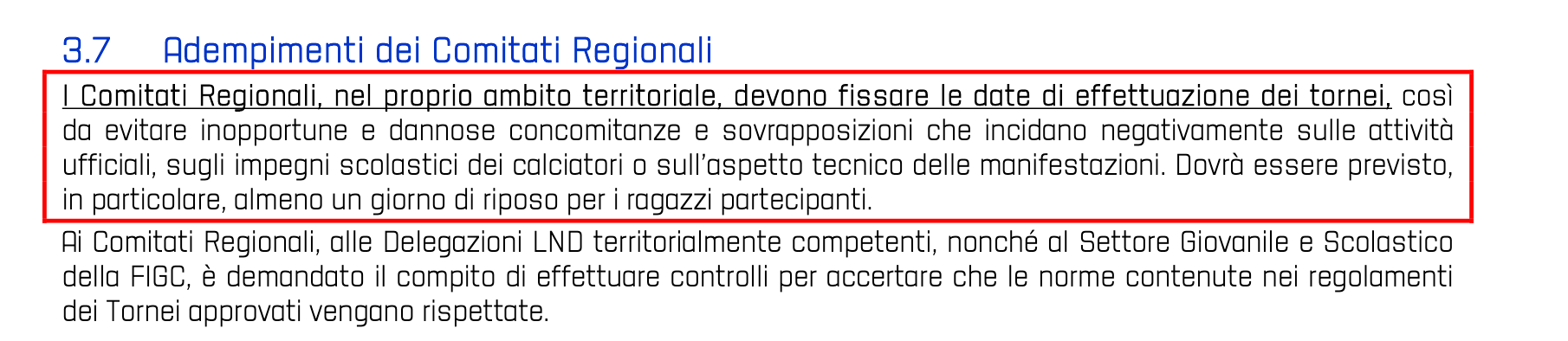 Il Coordinamento SGS Sicilia, in accordo con il Comitato Regionale LND Sicilia, comunica i periodi in cui sarà possibile richiedere l’autorizzazione di Tornei:1° PERIODO – FESTIVITÀ DI OGNISSANTIDal 29 Ottobre al 1 Novembre 20222° PERIODO  Dal 4 al 6 Novembre 20223° PERIODO Dal 9 al 11 Dicembre 20224° PERIODO – FESTIVITÀ NATALIZIEDal 17 Dicembre 2022 all’8 Gennaio 20235° PERIODO – CARNEVALEDal 18 al 21 Febbraio 20236° PERIODO – FESTIVITÀ PASQUALIDal 6 al 10 Aprile 20237° PERIODO – FESTA DEI LAVORATORIDal 29 Aprile al 1 Maggio 20238° PERIODO – FESTA DELLA REPUBBLICADal 1 al 4 Giugno 20239° PERIODO – TORNEI ESTIVIDall’11 al 30 Giugno 2023Questo Comitato Regionale provvede, dopo idonea istruttoria, demandata alle Delegazioni Provinciali, alla autorizzazione dei Tornei organizzati dalle Società sulla base della rispondenza ai requisiti richiesti dall’apposito Regolamento pubblicato dal Settore Giovanile e Scolastico.Al fine di evitare possibili discrasie nell’interpretazione e nell’attuazione delle normeregolamentari vigenti, con possibili conseguenze anche di ordine disciplinare, si informa che per ogni Torneo sarà nominato, dall’Ufficio del Coordinatore del S.G.S., un Referente Tecnico che affiancherà la società organizzatrice e sarà di supporto nella regolare applicazione delle norme federali.Si ricorda alle Società, al fine di consentire i tempi tecnici per un’efficace autorizzazione che è necessario inviare la documentazione entro le seguenti scadenze:Tornei Internazionali entro 60 giorni dalla data di inizio;Tornei Nazionali entro 45 giorni dalla data di inizio;Tornei Regionali entro 30 giorni dalla data di inizio;Tornei Provinciali/Locali entro 20 giorni dalla data di inizio.Al termine del Torneo dovrà essere inviata una relazione finale oltre alle copie delle distinte delle gare effettuate presso la propria Delegazione di appartenenza. 4.  COMUNICAZIONI DEL COMITATO REGIONALENUOVO REGISTRO NAZIONALE DELLE ATTIVITÀ SPORTIVE DILETTANTISTICHECon riferimento al Registro di cui all’oggetto, si invitano le Società ad iscriversi ed a inviare a questo Comitato Regionale, email crlnd.sicilia01@figc.it, il Certificato di iscrizione con validità fino al 30/06/2023. Quanto sopra è rilevante ai fini dell’attribuzione dei Contributi in particolare Legge Regionale 8/78 e L.R. 31/84.A tale riguardo, si informa che i legali rappresentanti delle Associazioni che necessitano di acquisire la certificazione di iscrizione a detto Registro, gestito dalla Società Sport e Salute S.p.A., potranno accedere al Nuovo Registro Nazionale e alle sue funzionalità tramite la URL https://registro.sportesalute.eu/, dove potranno monitorare lo stato di validazione della domanda di iscrizione e scaricarne la certificazione al termine dell’istruttoria, secondo quanto previsto dal Regolamento di detto Registro, disponibile alla URL https://registro.sportesalute.eu/home/regolamentoenorme/ .Per ogni problematica connessa alla registrazione e all’accesso al citato portale, vogliate inoltrare mail a: sicilia.affarigenerali@lnd.it. Inoltre, si invita a consultare il Regolamento del Registro utilizzando la suddetta URL.SERVIZIO PRONTO A.I.A.Si ricorda che allo scopo di evitare la mancata effettuazione di gare ufficiali, causa l’assenza dell’Arbitro designato, questo Comitato ha istituito il servizio PRONTO A.l.A., operante formando il N. 350/1341119.Pertanto le Società, nel caso in cui dovessero rilevare mezz’ora prima dell’inizio della gara l’assenza dell’arbitro, dovranno informare l’A.I.A. al numero sopra riportato; risponderà un Componente del Comitato Regionale Arbitri che provvederà, individuato il posto ed il campo, a designare per via telefonica un arbitro di riserva.Qualora dovesse presentarsi l’arbitro designato inizialmente, sarà questi che, curati gli adempimenti, procederà alla direzione della gara.RICHIESTA DI UN MINUTO DI RACCOGLIMENTO E/O PER GIOCARE CON IL LUTTO AL BRACCIO Allegato al C.U. n. 83 SGS 30 del 20 settembre 2022, è stato pubblicato il modulo predisposto dalla Lega Nazionale Dilettanti da utilizzare per la richiesta di un minuto di raccoglimento e/o di giocare con il lutto al braccio,  al fine di predisporre in maniera dettagliata e agevolare la lavorazione delle istanze.Una volta compilato, Il modulo di che trattasi dovrà essere apposto su carta intestata del competente Comitato/Dipartimento/Divisione Calcio a Cinque che, come da iter, predisporrà l’inoltro alla Lega L.N.D. compilando il campo riservato al proprio parere e sottoscrivendolo.5.  COMUNICAZIONI DELL’ATTIVITÀ AGONISTICAe-mail per le comunicazioni sicilia.sgs@lnd.itPEC per le comunicazioni sicilia.sgs@lndsicilia.legalmail.itrecapito telefonico 091/6808422 – 3286290838MODIFICHE AL PROGRAMMA GARECAMPIONATO REGIONALE UNDER 17Finali – Play-Off In caso di parità al termine dei tempi regolamentari, saranno effettuati 2 tempi supplementari da 15 minuti, in caso di ulteriore parità, accederà alla fase successiva, la Società meglio Classificata al termine del Campionato (regoular season);Girone ACalcio Sicilia/FC Trapani 1905Giocasi Giovedì 13.04.2023 ore 16.00.Girone BAthena/Buon PastoreGiocasi Venerdì 14.04.2023 ore 16.00.Girone CCittà di Taormina/New Eagles 2010Giocasi Venerdì 14.04.2023 ore 17.00. Finali – Play-OutIn caso di parità al termine dei tempi regolamentari, saranno effettuati 2 tempi supplementari da 15 minuti, in caso di ulteriore parità, retrocederà al Campionato Provinciale, la Società peggio Classificata al termine del Campionato (regoular season);Girone BSporting Termini/Sport PalermoGiocasi Mercoledì 12.04.2023 ore 16.00, presso il campo Comunale di Sciara.Girone CValle del Mela Calcio/GescalGiocasi Sabato 15.04.2023 ore 16.00..Girone EAtletico Vittoria/Real GelaGiocasi Lunedì 17.04.2023 ore 15.30CAMPIONATO REGIONALE UNDER 15Finali – Play-Off In caso di parità al termine dei tempi regolamentari, saranno effettuati 2 tempi supplementari da 10 minuti, in caso di ulteriore parità, accederà alla fase successiva, la Società meglio Classificata al termine del Campionato (regoular season);Girone BVillabate/Sporting PallavicinoGiocasi Giovedì 13.04.2023 ore 16.00.Girone CTeamsport Millennium/Katane SoccerGiocasi Giovedì 13.04.2023 ore 17.00.Finali – Play-OutIn caso di parità al termine dei tempi regolamentari, saranno effettuati 2 tempi supplementari da 10 minuti, in caso di ulteriore parità, retrocederà al Campionato Provinciale, la Società peggio Classificata al termine del Campionato (regoular season);Girone ACittà di Carini/Valderice Calcio 2013Giocasi Giovedì 13.04.2023 ore 16.00.Girone BCantera Ciakulli/Conca D’Oro MonrealeGiocasi Venerdì 14.04.2023 ore 17.00.Girone ESport Club Palazzolo/MediterraneaGiocasi Giovedì 13.04.2023 ore 16.00.RISULTATIALLIEVI REGIONALI PLAY OFFRISULTATI UFFICIALI GARE DEL 07/04/2023ALLIEVI REGIONALI PLAY OUTRISULTATI UFFICIALI GARE DEL 07/04/2023GIOVANISSIMI REGION. PLAY OFFRISULTATI UFFICIALI GARE DEL 08/04/2023GIOVANISSIMI REGION. PLAY OUTRISULTATI UFFICIALI GARE DEL 08/04/2023GIOVANISSIMI REG.LI FEMMINILIRISULTATI UFFICIALI GARE DEL 05/04/2023PLAY OFF UNDER 17 C5 REGIONALIRISULTATI UFFICIALI GARE DEL 05/04/2023RECUPERI, GARE NON DISPUTATE, NON TERMINATE NORMALMENTE E REFERTI NON PERVENUTIUNDER 17 REGIONALE MASCHILEGIRONE   D 13/R  11-04-23 LA MERIDIANA                REAL TRINACRIA CT                 KCODICE   DESCRIZIONE                                                    A      NON DISPUTATA PER MANCANZA ARBITRO                             B      SOSPESA PRIMO TEMPO                                            D      ATTESA DECISIONI ORGANI DISCIPLINARI                           F      NON DISPUTATA PER AVVERSE CONDIZIONI ATMOSFERICHE              G      RIPETIZIONE GARA PER CAUSE DI FORZA MAGGIORE                   H      RIPETIZIONE GARA PER DELIBERA ORGANI DSICIPLINARI              I      SOSPESA SECONDO TEMPO                                          K      GARA DA RECUPERARE                                             M      NON DISPUTATA PER IMPRATICABILITA' DI CAMPO                    N      GARA REGOLARE                                                  P      POSTICIPI                                                      R      RAPPORTO GARA NON PERVENUTO                                    U      SOSPESA PER INFORTUNIO D.G.                                    W      GARA RINVIATA PER ACCORDO                                    GIUDICE SPORTIVOIl Giudice Sportivo, Ing. Pietro Accurso, assistito dai Giudici Sportivi Sostituti, Federica Cocilovo, Dott.sa Fabiola Giannopolo e dal rappresentante dell’A.I.A., Sig. Antonio Giordano, ha adottato le decisioni che di seguito integralmente si riportano:ALLIEVI REGIONALI PLAY OFF C11 GARE DEL 6/ 4/2023 PROVVEDIMENTI DISCIPLINARI In base alle risultanze degli atti ufficiali sono state deliberate le seguenti sanzioni disciplinari. DIRIGENTI I AMMONIZIONE DIFFIDA ALLENATORI I AMMONIZIONE DIFFIDA CALCIATORI ESPULSI SQUALIFICA PER UNA GARA EFFETTIVA CALCIATORI NON ESPULSI I AMMONIZIONE DIFFIDA GARE DEL 7/ 4/2023 PROVVEDIMENTI DISCIPLINARI In base alle risultanze degli atti ufficiali sono state deliberate le seguenti sanzioni disciplinari. CALCIATORI ESPULSI SQUALIFICA PER DUE GARE EFFETTIVE SQUALIFICA PER UNA GARA EFFETTIVA CALCIATORI NON ESPULSI I AMMONIZIONE DIFFIDA GARE DEL 8/ 4/2023 PROVVEDIMENTI DISCIPLINARI In base alle risultanze degli atti ufficiali sono state deliberate le seguenti sanzioni disciplinari. DIRIGENTI INIBIZIONE A SVOLGERE OGNI ATTIVITA' FINO AL 20/ 4/2023 Espulso per doppia ammonizione. CALCIATORI ESPULSI SQUALIFICA PER DUE GARE EFFETTIVE CALCIATORI NON ESPULSI I AMMONIZIONE DIFFIDA ALLIEVI REGIONALI PLAY OUT C11 GARE DEL 5/ 4/2023 PROVVEDIMENTI DISCIPLINARI In base alle risultanze degli atti ufficiali sono state deliberate le seguenti sanzioni disciplinari. SOCIETA' AMMENDA Euro 10,00 ACADEMY KATANE SCHOOL 
Per avere riportato in distinta calciatore con numero di maglia non contemplato dal vigente regolamento, contravvenendo a quanto disposto dall'art. 72 delle N.O.I.F. CALCIATORI NON ESPULSI I AMMONIZIONE DIFFIDA GARE DEL 7/ 4/2023 PROVVEDIMENTI DISCIPLINARI In base alle risultanze degli atti ufficiali sono state deliberate le seguenti sanzioni disciplinari. DIRIGENTI INIBIZIONE A SVOLGERE OGNI ATTIVITA' FINO AL 20/ 4/2023 CALCIATORI ESPULSI SQUALIFICA PER TRE GARE EFFETTIVE Per atto di violenza nei confronti di un avversario. Per atto di violenza nei confronti di un avversario. CALCIATORI NON ESPULSI I AMMONIZIONE DIFFIDA GARE DEL 8/ 4/2023 PROVVEDIMENTI DISCIPLINARI In base alle risultanze degli atti ufficiali sono state deliberate le seguenti sanzioni disciplinari. CALCIATORI NON ESPULSI I AMMONIZIONE DIFFIDA GIOVANISSIMI REGION. PLAY OFF C11 GARE DEL 7/ 4/2023 PROVVEDIMENTI DISCIPLINARI In base alle risultanze degli atti ufficiali sono state deliberate le seguenti sanzioni disciplinari. ALLENATORI I AMMONIZIONE DIFFIDA CALCIATORI NON ESPULSI I AMMONIZIONE DIFFIDA GARE DEL 8/ 4/2023 PROVVEDIMENTI DISCIPLINARI In base alle risultanze degli atti ufficiali sono state deliberate le seguenti sanzioni disciplinari. DIRIGENTI INIBIZIONE A SVOLGERE OGNI ATTIVITA' FINO AL 20/ 4/2023 Per doppia ammonizione. I AMMONIZIONE DIFFIDA ALLENATORI I AMMONIZIONE DIFFIDA CALCIATORI NON ESPULSI I AMMONIZIONE DIFFIDA GIOVANISSIMI REGION. PLAY OUT C11 GARE DEL 6/ 4/2023 PROVVEDIMENTI DISCIPLINARI In base alle risultanze degli atti ufficiali sono state deliberate le seguenti sanzioni disciplinari. CALCIATORI NON ESPULSI I AMMONIZIONE DIFFIDA GARE DEL 7/ 4/2023 PROVVEDIMENTI DISCIPLINARI In base alle risultanze degli atti ufficiali sono state deliberate le seguenti sanzioni disciplinari. ALLENATORI I AMMONIZIONE DIFFIDA CALCIATORI NON ESPULSI I AMMONIZIONE DIFFIDA GARE DEL 8/ 4/2023 PROVVEDIMENTI DISCIPLINARI In base alle risultanze degli atti ufficiali sono state deliberate le seguenti sanzioni disciplinari. SOCIETA' AMMENDA Euro 10,00 S.C. COSTA GAIA ADELKAM 
Per avere riportato in distinta calciatore con numero di maglia non contemplato dal vigente regolamento, contravvenendo a quanto disposto dall'art. 72 delle N.O.I.F. ALLENATORI I AMMONIZIONE DIFFIDA CALCIATORI NON ESPULSI I AMMONIZIONE DIFFIDA GIOVANISSIMI REG.LI FEMMINILI C11 GARE DEL 5/ 4/2023 PROVVEDIMENTI DISCIPLINARI In base alle risultanze degli atti ufficiali sono state deliberate le seguenti sanzioni disciplinari. SOCIETA' AMMENDA Euro 10,00 FOOTBALL CASTELLAMMARE 
Per avere riportato in distinta calciatore con numero di maglia non contemplato dal vigente regolamento, contravvenendo a quanto disposto dall'art. 72 delle N.O.I.F. DIRIGENTI AMMONIZIONE (II INFR) CALCIATORI NON ESPULSI AMMONIZIONE (I INFR) GARE DEL 7/ 4/2023 PROVVEDIMENTI DISCIPLINARI In base alle risultanze degli atti ufficiali sono state deliberate le seguenti sanzioni disciplinari. SOCIETA' AMMENDA Euro 10,00 C.U.S. PALERMO 
Per avere riportato in distinta calciatore con numero di maglia non contemplato dal vigente regolamento, contravvenendo a quanto disposto dall'art. 72 delle N.O.I.F. PLAY OFF UNDER 17 C5 REGIONALI C5 GARE DEL 5/ 4/2023 PROVVEDIMENTI DISCIPLINARI In base alle risultanze degli atti ufficiali sono state deliberate le seguenti sanzioni disciplinari. SOCIETA' AMMENDA Euro 200,00 VILLASMUNDO 
Per mancata predisposizione di adeguato servizio d'ordine; nonchè per reiterato contegno offensivo ed irriguardoso nei confronti dell'arbitro, da parte dei propri sostenitori. CALCIATORI NON ESPULSI I AMMONIZIONE DIFFIDA 							Il Giudice Sportivo Territoriale 							            Pietro AccursoPUBBLICATO ED AFFISSO ALL’ALBO DEL COMITATO REGIONALE SICILIA IL 11 APRILE 2023       IL SEGRETARIO				                	      IL PRESIDENTE   Wanda COSTANTINO					  	  Sandro MORGANAALIFFI MARCO(RG A.R.L.) SPINELLI FERNANDO(RG A.R.L.) TROVATO NICOLO DOMENICO(MODICA AIRONE) ALECCI STEFANO(MODICA AIRONE) DENARO ANGELO(MODICA AIRONE) TROVATO NICOLO DOMENICO(MODICA AIRONE) ANTONELLI MAURO(RG A.R.L.) RAGUSA ANDREA(RG A.R.L.) TERRACCIANO EMANUELE(RG A.R.L.) DI SALVO GIUSEPPE(ACADEMY RIBOLLA S.R.L.) BENIVEGNA FERDINANDO(FC TRAPANI 1905 A R.L.) RUISI EMANUELE(ACADEMY RIBOLLA S.R.L.) PAGLIARI SIMONE(ACADEMY RIBOLLA S.R.L.) PROVENZANO SAMUELE(ACADEMY RIBOLLA S.R.L.) SCORDATO GABRIELE(ACADEMY RIBOLLA S.R.L.) MARINI ROBERTO(CITTA DI TAORMINA) ROMEO SAMUELE(CITTA DI TAORMINA) AMMUCCIATO CRISTIAN(FC TRAPANI 1905 A R.L.) DI GAETANO VINCENZO MARIA(FC TRAPANI 1905 A R.L.) GILIBERTI EDOARDO(FC TRAPANI 1905 A R.L.) LORIA MARIO(FC TRAPANI 1905 A R.L.) SADOTTI FEDERICO(FC TRAPANI 1905 A R.L.) FASOLO GIUSEPPE(FREE TIME CLUB) PIRRELLO ALEX(FREE TIME CLUB) D AMBROSIO VINCENZO(NEW EAGLES 2010) TARANTINO MASSIMO LORENZO(FORTITUDO BAGHERIA) MERLETTA SIMONE(BUON PASTORE) VITALE ANTONINO(BUON PASTORE) MINAFO MIRKO(FORTITUDO BAGHERIA) PIRAINO SALVATORE(FORTITUDO BAGHERIA) VASTA DOMENICO(JONIA CALCIO FC) DAMBROSIO MATTIA(NEW EAGLES 2010) MANGANO FEDERICO(NEW EAGLES 2010) CARAGLIANO GIULIO(RAGAZZINI RED) BATTAGLIA MICHELE(VIRTUS AVOLA) DIBENEDETTO GABRIELE PASQUA(ATLETICO VITTORIA) MONTONERI VINCENZO(VIRTUS AVOLA) SAMMARTINO GIUSEPPE(ATLETICO VITTORIA) BARBAGIOVANNI FLAVIO(JSL JUNIOR SPORT LAB.) CARUSO FRANCESCO(JSL JUNIOR SPORT LAB.) PASSALACQUA GIOELE(JSL JUNIOR SPORT LAB.) SIRAGUSANO DANIEL PIO(JSL JUNIOR SPORT LAB.) CHIARENZA DAVIDE(VALLE DEL MELA CALCIO) IRATO MATTIA(VALLE DEL MELA CALCIO) LIOTTA SEBASTIANO(VIRTUS AVOLA) SCARSO PAOLO(VIRTUS AVOLA) CARTA ANTONIO GIUSEPP(CANICATTI) CORSELLO KAROL(CANICATTI) TAVELLA GABRIEL LUIGI(CANICATTI) URSO MORGAN GIOACCHI(CANICATTI) AGNELLO SIMONE FRANCESC(SPORTING TERMINI) LICCIARDI SIMONE MARIA(SPORTING TERMINI) ALFONSO IVAN FRANCESCO(TEAMSPORT MILLENNIUM) LO SCHIAVO MANUEL(TEAMSPORT MILLENNIUM) BARCELLONA GIUSEPPE(SPORTING PALLAVICINO) BAMBINO GIANFRANCO(ATHENA) DIEMANUELE MASSIMOSALVATO(KATANE SOCCER) SANTALUCIA ROSARIO(ACADEMY RIBOLLA S.R.L.) MICCICHE MAURO(ATHENA) CITRANO DANIELE(ACADEMY RIBOLLA S.R.L.) LUME GIOVANNI(ATHENA) POLIFEMO SALVATORE(ATHENA) CARINI GIOVANNI(KATANE SOCCER) SCARDACI FRANCESCO(KATANE SOCCER) ABBATE DANIELE(SPORTING PALLAVICINO) BOATTA LORENZO(SPORTING PALLAVICINO) BALSAMO GIOVANNI(RAGAZZINI RED) AMENTA SANTI(SPORT CLUB PALAZZOLO) CUGNO BRYAN(SPORT CLUB PALAZZOLO) ZOLFO FRANCESCO(CANTERA CIAKULLI) CARUSO GIUSEPPE(CANTERA CIAKULLI) PASSARELLO MANUEL(CANTERA CIAKULLI) CIARDI SALVATORE(TERZO TEMPO) FERRARO MATTIA(TERZO TEMPO) SCALISI FRANCESCO(TERZO TEMPO) BUTTAFARRO ANTONIO(GIOVANILE ROCCA) BARTOLOTTA CLAUDIO(VIVI DON BOSCO) SCRAMUZZA GIULIO(CITTA DI CARINI) PIRRONELLO NICOLA MARIA(GIOVANILE ROCCA) DI GREGORIO ANTONINO MATTIA(S.C. COSTA GAIA ADELKAM) TUZZOLINO ENRICO IVAN(S.C. COSTA GAIA ADELKAM) CRISAFULLI RENZO(JONIA CALCIO FC) FODERA ASIA(FEMMINILE MARSALA) FOGLIANI VITTORIA(JSL JUNIOR SPORT LAB.) LUCIFORA MATTIA(CR SCICLI) MAGRO SIMONE(CR SCICLI) MORABITO ANTONINO(VILLASMUNDO) 